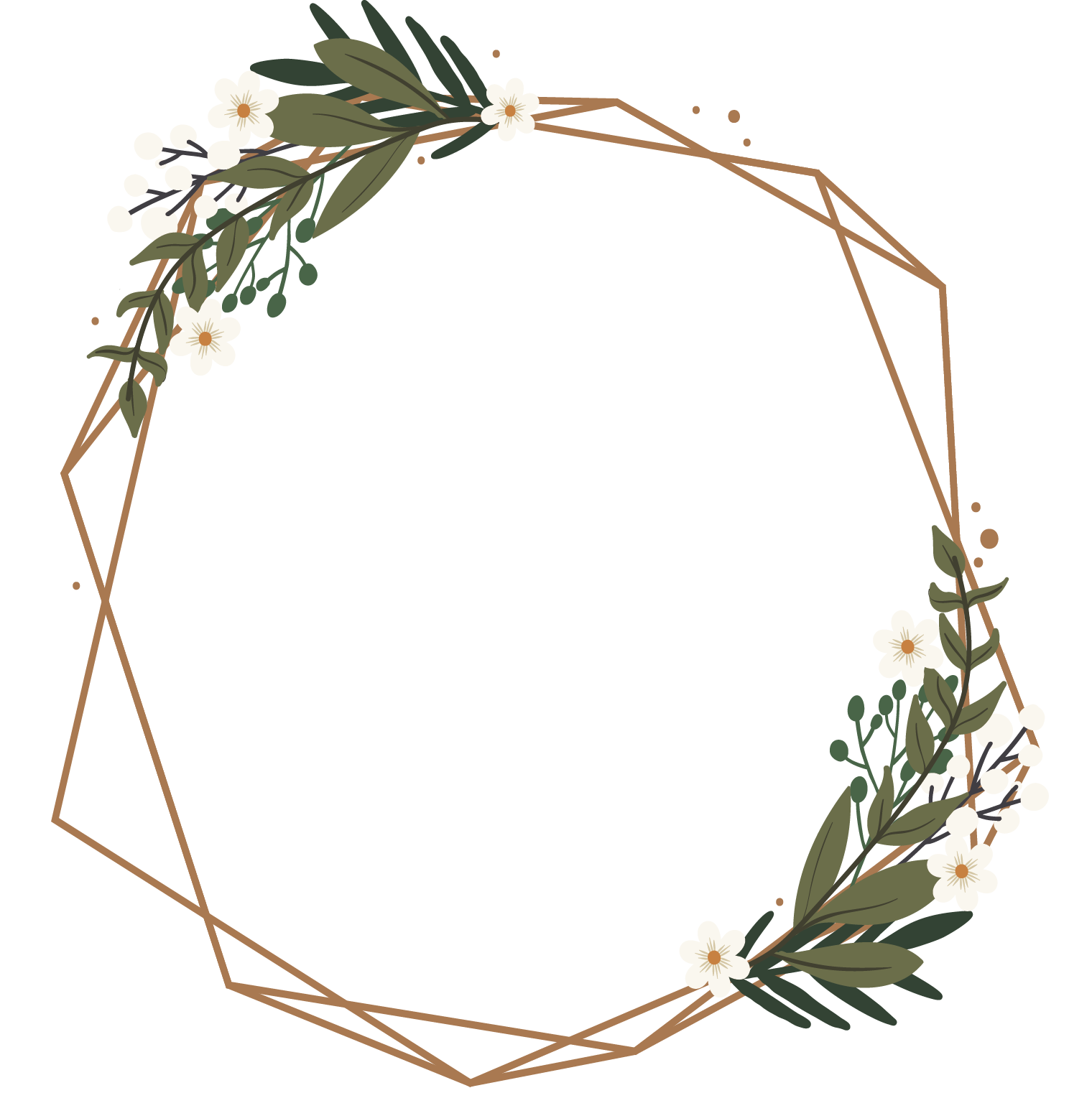 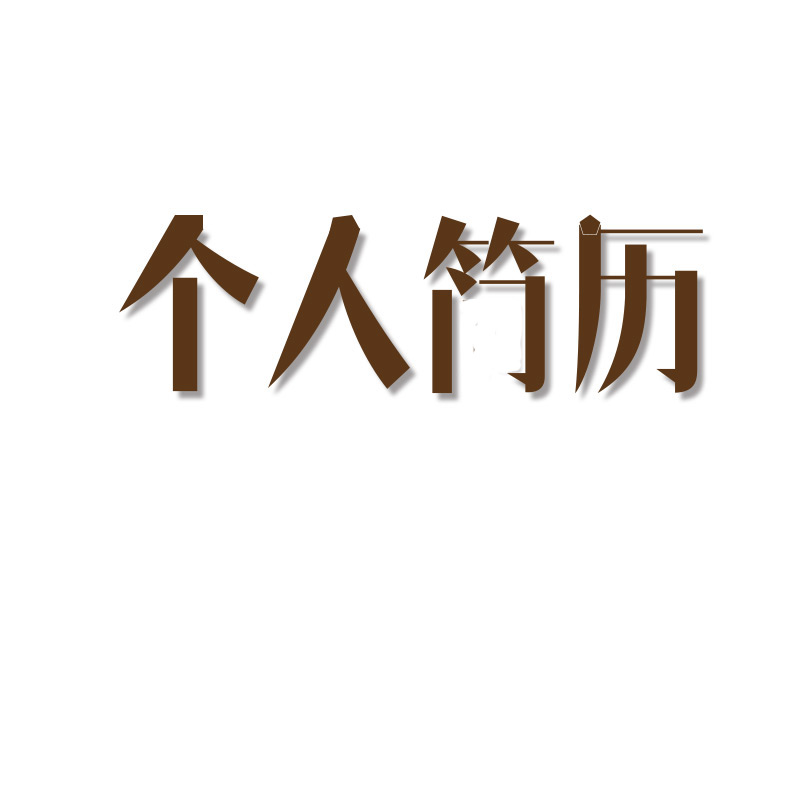 2019年南宁市第四十三中学招聘高中政治教师的公告华图教师网 2019-03-25 17:25南宁市第四十三中学是南宁市教育局直属公办的全寄宿性高中学校。根据学校发展需要，经研究决定，2019年南宁市第四十三中学面向社会公开招聘高中政治教师1人。具体要求如下：一、招聘条件(一)要求为全日制应届毕业生，毕业院校应为985、211类别院校，如非985、211院校毕业，则需获得所在学校“优秀毕业生”称号;(二)具有高级中学教师资格证;普通话二级乙等及以上;(三)思想政治及相关专业。二、报名时间和方式(一)报名时间2019年5月30日前。(二)报名方式符合以上招聘条件的应聘者将个人简历电子版和学历证、教师资格证、职称证、普通话证书等材料扫描件发送至邮箱nn43zrs@163.com。三、待遇：组织考核直接入编，享受公办教师待遇。四、联系方式联系人：李老师办公电话：0771-4700142或13737040166邮编：530299学校地址：南宁市邕宁区八鲤路322号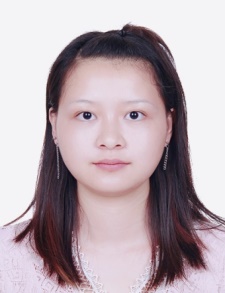 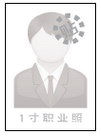 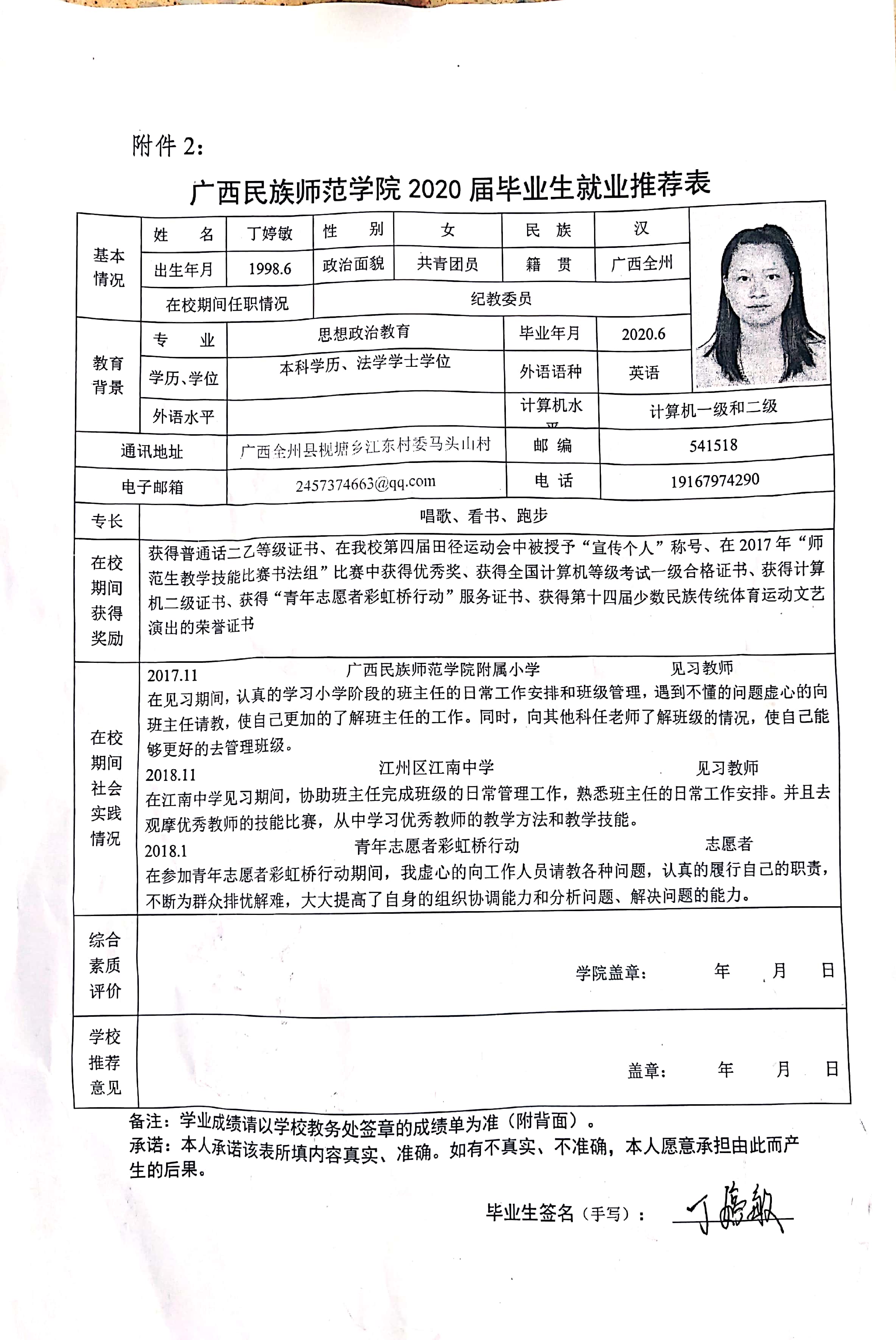 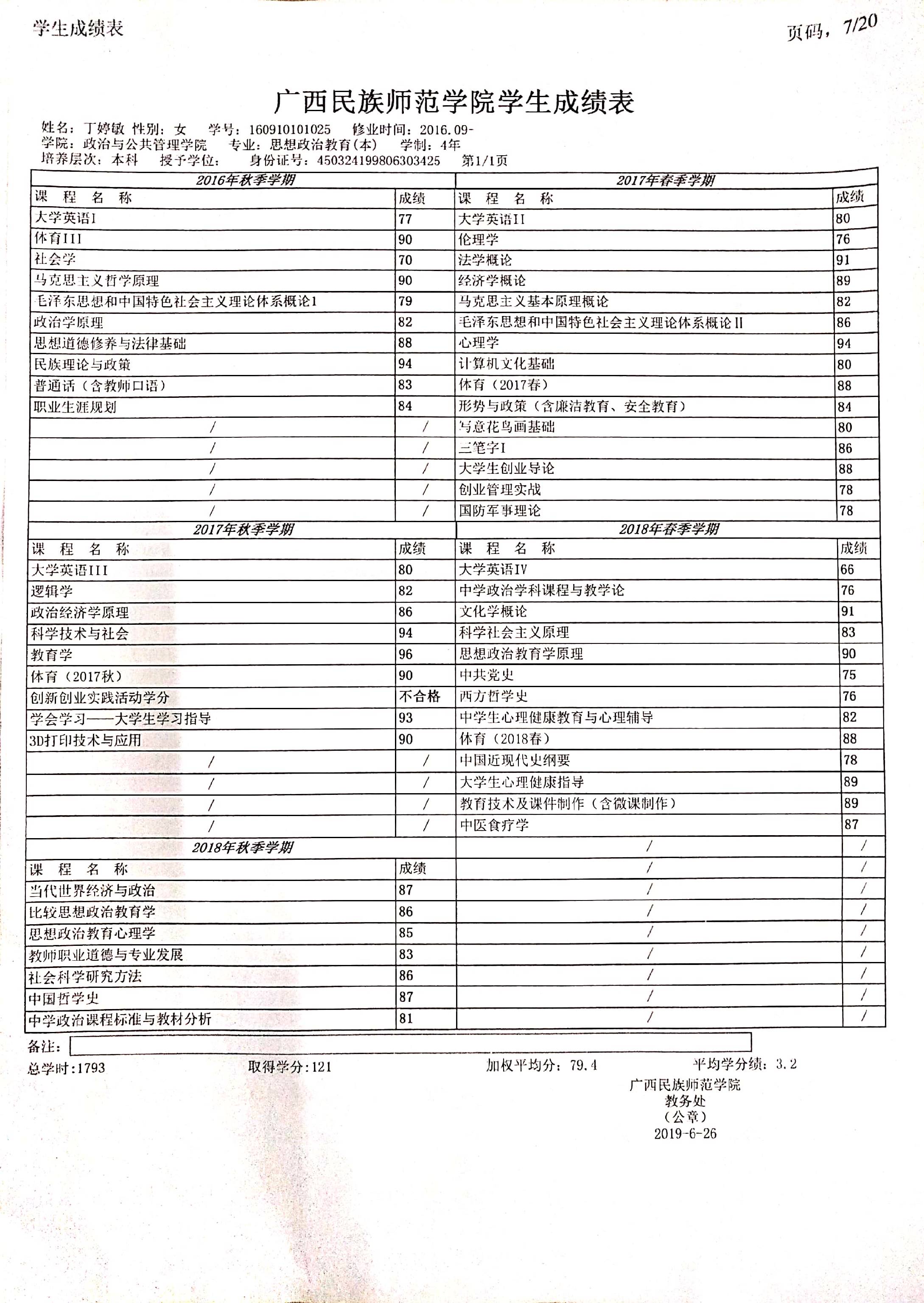 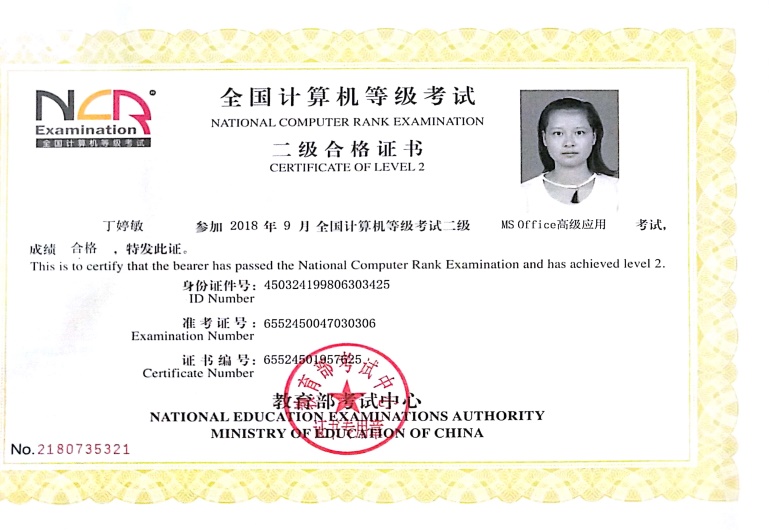 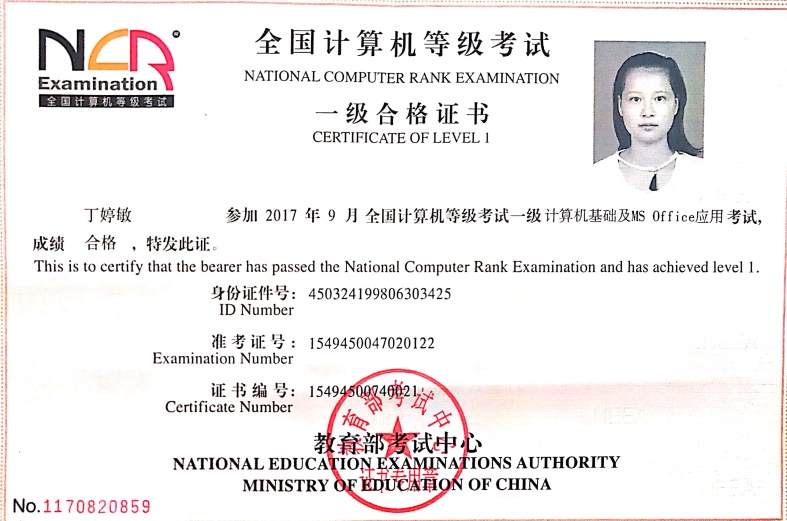 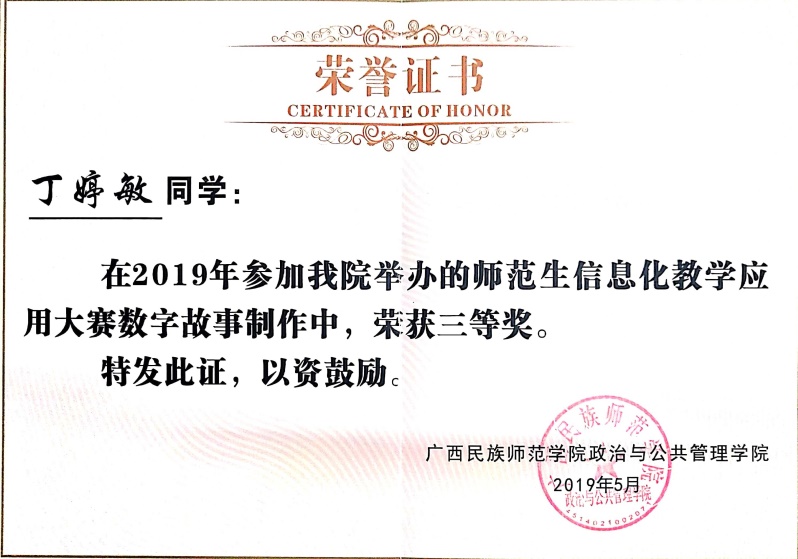 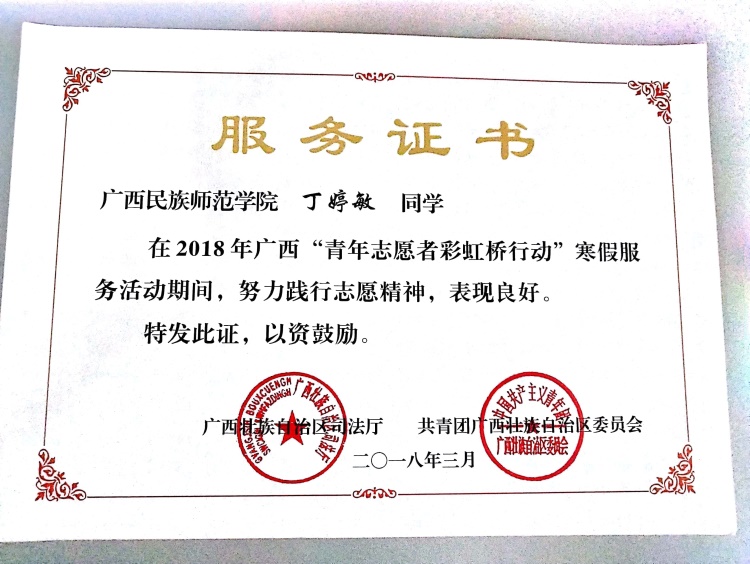 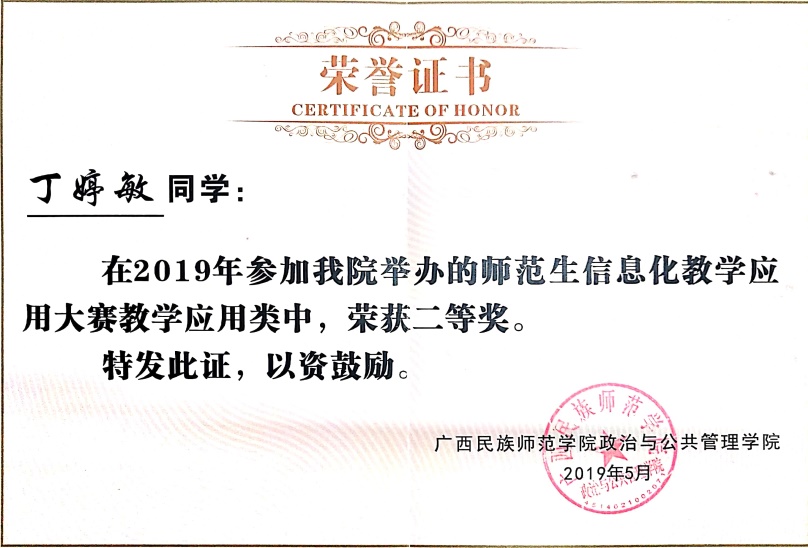 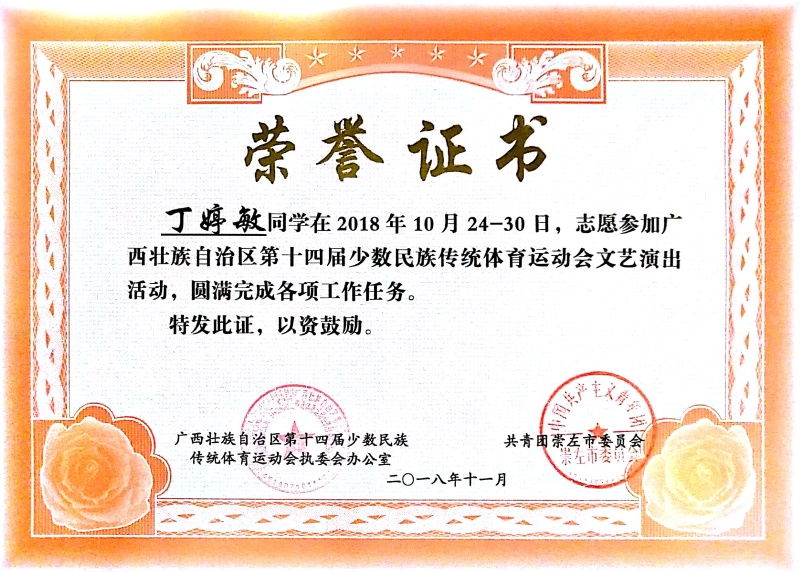 